Приложение № 1к приказу Росрыболовстваот «14» октября 2020 г. № ____ Извещение о проведении аукциона в электронной форме № ПКЯМ-896Федеральное агентство по рыболовству (далее по тексту – организатор торгов) в соответствии с Правилами организации и проведения торгов (конкурсов, аукционов) на право заключения договора пользования рыбоводным участком (далее по тексту – Правила), утвержденными Постановлением Правительства Российской Федерации от 15 мая 2014 г. № 450 «Об утверждении Правил организации и проведения торгов (конкурсов, аукционов) на право заключения договора пользования рыбоводным участком» (далее по тексту – Постановление), сообщает о проведении аукциона                         в электронной форме на право заключения договора пользования рыбоводным участком.В аукционе в электронной форме могут принять участие  юридические лица и индивидуальные предприниматели, соответствующие требованиям законодательства Российской Федерации.Сведения, обязательные к публичному размещению в соответствии                     с пунктом 131 Правил:Приложение № 1к извещению о проведенииаукциона в электронной формеСведения о рыбоводном участке Приложение № 2к извещению о проведенииаукциона в электронной формеГеографическая карта и (или) схема рыбоводного участка 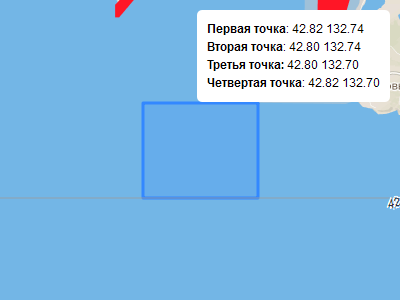 № п/пИнформация о проведении аукциона в электронной формеИнформация о проведении аукциона в электронной формеСведения об операторе электронной площадкиСведения об операторе электронной площадкиСведения об операторе электронной площадкиНаименованиеОбщество с ограниченной ответственностью «РТС-тендер»Место нахождения121151, г. Москва, наб. Тараса Шевченко, 23АПочтовый адрес121151, г. Москва, наб. Тараса Шевченко, 23ААдрес сайта оператора электронной площадки в информационно-телекоммуникационной сети «Интернет»www.rts-tender.ruСведения об организаторе торговСведения об организаторе торговСведения об организаторе торговНаименование Федеральное агентство по рыболовствуМесто нахождения 107996, г. Москва, Рождественский бульвар, дом 12, 14, 15Адрес электронной почтыharbour@fishcom.ruКонтактный телефон(495) 987-05-67Контактное лицо Начальник Управления аквакультуры РосрыболовстваМалашенко Александр СергеевичРеквизиты решения о проведении аукциона в электронной формеРеквизиты решения о проведении аукциона в электронной формеРеквизиты решения о проведении аукциона в электронной формеНаименование правового актаПриказ Федерального агентства                по рыболовствуНомер правового актаДата подписания правового акта14 октября 2020 годаСведения об аукционе в электронной формеСведения об аукционе в электронной формеСведения об аукционе в электронной формеПредмет аукциона в электронной формеПраво на заключение договора пользования рыбоводным участком, номер участка № ПКЯМ-896Начальная цена предмета аукциона в электронной форме, рублей8 278 044,30 Срок договора в соответствии с законодательством Российской Федерации, регулирующим отношения в области аквакультуры (рыбоводства) (в  годах)25Размер задатка, рублей8 278 044,30Порядок внесения задаткаЗадаток для участия в аукционе                  в электронной форме предоставляется участником аукциона в электронной форме только путем внесения денежных средств на лицевой счет, открытый участнику аукциона                                     в электронной форме оператором электронной площадки для учета проведения операций           по обеспечению участия в аукционах              в электронной форме, в соответствии с регламентом Оператора электронной торговой площадки.Порядок возврата задаткаЗадаток возвращается участнику аукциона в электронной форме                   в случаях и в сроки, установленные Правилами, в соответствии                          с регламентом Оператора электронной торговой площадки.Дата и время начала срока подачи заявок на участие в аукционе в электронной форме15 октября 2020 года0 часов 01 минута(московское время)Дата и время окончания срока подачи заявок на участие в аукционе в электронной форме16 ноября 2020 года2 часа 00 минут(московское время)Срок отмены проведения аукциона в электронной форме19 ноября 2020 годаДата начала срока представления участникам аукциона в электронной форме разъяснений положений документации об аукционе в электронной форме15 октября 2020 года0 часов 01 минута(московское время)Дата окончания срока представления участникам аукциона в электронной форме разъяснений положений документации об аукционе в электронной форме11 ноября 2020 года2 часа 00 минут(московское время)Место рассмотрения комиссией заявок об участии в аукционе в электронной форме107996, г. Москва, Рождественский бульвар, д. 12Дата и время начала рассмотрения комиссией заявок об участии в аукционе в электронной форме17 ноября 2020 года9 часов 00 минут(московское время)Дата и время окончания рассмотрения комиссией заявок об участии в аукционе в электронной форме18 ноября 2020 года23 часа 59 минут(московское время)Дата и время начала подачи предложений о цене23 ноября 2020 года2 часа 00 минут(московское время)Шаг аукциона, рублей413 092, 22Время (интервал) подачи ценового предложения10 минутСведения о рыбоводном участке, включая его местоположение, площадь, границыУказаны в приложении № 1                        к настоящему извещению                           о проведении аукциона                              в электронной формеГеографическая карта и (или) схема рыбоводного участкаУказаны в приложении № 2                        к настоящему извещению                           о проведении аукциона                               в электронной формеОграничения, связанные с использованием рыбоводного участкаОтсутствуют1. Сведения о рыбоводном участке:1. Сведения о рыбоводном участке:1. Сведения о рыбоводном участке:1.1Наименование водного объекта:Японское море2. Описание границ рыбоводного участка, подлежащего формированию                  (с указанием географических координат):2. Описание границ рыбоводного участка, подлежащего формированию                  (с указанием географических координат):2. Описание границ рыбоводного участка, подлежащего формированию                  (с указанием географических координат):2.1Уникальный идентификатор:ПКЯМ-896 2.2Координаты углов участка:A. 42,82 с.ш. 132,74 в.д.
B. 42,8 с.ш. 132,74 в.д.
C. 42,8 с.ш. 132,7 в.д.
D. 42,82 с.ш. 132,7 в.д.
2.3Координаты углов буферной зоны (эквидистанта участка):A. 42,82 с.ш. 132,75 в.д.
B. 42,8 с.ш. 132,74 в.д.
C. 42,8 с.ш. 132,7 в.д.
D. 42,83 с.ш. 132,7 в.д.
3. Площадь и вид водопользования рыбоводного участка, подлежащего формированию, предусмотренного Водным кодексом Российской Федерации3. Площадь и вид водопользования рыбоводного участка, подлежащего формированию, предусмотренного Водным кодексом Российской Федерации3. Площадь и вид водопользования рыбоводного участка, подлежащего формированию, предусмотренного Водным кодексом Российской Федерации3.1Площадь участка (в гектарах):859,613.2Минимальный ежегодный объём изъятия объектов аквакультуры (пастбищная) (в тоннах):859,613.3Минимальный ежегодный объём изъятия объектов аквакультуры (индустриальная) (в тоннах):1 053,023.4Период выращивания (пастбищная) (в годах):63.5Период выращивания (индустриальная) (в годах):43.6Вид водопользования:Обособленный3.7Срок договора (в годах):25